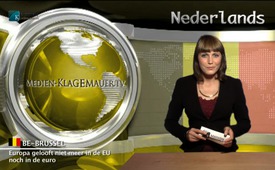 Europa gelooft niet meer in de EU, noch in de euro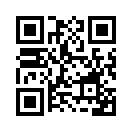 De enquête van het Italiaanse research-instituut “Demos en pi” liet het aanzien van de Euro bij de bevolking letterlijk in de kelder zakken.
Op de vraag of de Euro voor de burgers “voordeel en nut” brengt, reageerden de geënquêteerden met ronduit vernietigende oordelen. In Frankrijk haalde de 'ja' op deze vraag net 23%. Dit was het hoogste percentage van de 6 landen waar de enquête werd gehouden. In Duitsland, dat door de bevolking en de regeringen van alle EU-landen als de grootste begunstigde van de Euro wordt beschouwd, kreeg de eenheidsvaluta bij een armzalige 13% van de ondervraagden een 'ja'. Daarentegen was 37% van de ondervraagden in Duitsland voor een snelle terugkeer naar de D-Mark. Het laagste percentage registreerden de enquêteurs in Italië: amper 11% van de geraadpleegde Italianen zien tegenwoordig nog het nut in van de euro-eenheidsmunt voor hun land.Beste kijker, we heten u hartelijk welkom bij Kla.tv! 
De enquête van het Italiaanse research-instituut “Demos en pi” liet het aanzien van de Euro bij de bevolking letterlijk in de kelder zakken.
Op de vraag of de Euro voor de burgers “voordeel en nut” brengt, reageerden de geënquêteerden met ronduit vernietigende oordelen. In Frankrijk haalde de 'ja' op deze vraag net 23%. Dit was het hoogste percentage van de 6 landen waar de enquête werd gehouden. In Duitsland, dat door de bevolking en de regeringen van alle EU-landen als de grootste begunstigde van de Euro wordt beschouwd, kreeg de eenheidsvaluta bij een armzalige 13% van de ondervraagden een 'ja'. Daarentegen was 37% van de ondervraagden in Duitsland voor een snelle terugkeer naar de D-Mark. Het laagste percentage registreerden de enquêteurs in Italië: amper 11% van de geraadpleegde Italianen zien tegenwoordig nog het nut in van de euro-eenheidsmunt voor hun land. 
Daarbij stelt het gerenommeerde Italiaanse researchinstituut “Demos en pi” op grond van enquêtes in deze zes EU landen vast, dat het vertrouwen in de EU dramatisch instort. In januari werden telkens 1000 representatief gekozen personen van de 6 landen geënquêteerd over hun ingesteldheid t.o.v. de Europese Unie. Spiegel online berichtte over deze enquête dat de resultaten, Brussel min of meer gechoqueerd zouden mogen hebben. Alleen in Duitsland kon een krappe meerderheid van de bevolking, 53%, blijkbaar met moeite het besluit nemen de EU positief in te schatten. In Frankrijk, Spanje en Polen werd het Europa idee dat door de EU wordt doorgezet, door amper 40% van de ondervraagden positief beoordeeld. In Groot- Brittannië uitte 28% zich goedkeurend over de EU, en in Italië slechts 27%. De conclusie van Spiegel online bij deze resultaten van de enquête: “Europa gelooft niet meer in Europa”. Correcter zou zijn: “Europa gelooft niet meer in de EU!” 
 Deze resultaten stemmen tot nadenken! Daarbij laten we u voor vandaag, danken u hartelijk voor het kijken en wensen u nog een goede dag.door rs.Bronnen:Eu-no-Bulletin vom 5.3.2015 
http://eu-no.ch/news/euro-erntet-ausschliesslich-negative-kommentare_41

Eu-no-Bulletin vom 5.3.2015 
http://eu-no.ch/news/eu-verliert-dramatisch-an-vertrauen_42Dit zou u ook kunnen interesseren:#EU - www.kla.tv/EU-nlKla.TV – Het andere nieuws ... vrij – onafhankelijk – ongecensureerd ...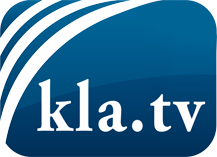 wat de media niet zouden moeten verzwijgen ...zelden gehoord van het volk, voor het volk ...nieuwsupdate elke 3 dagen vanaf 19:45 uur op www.kla.tv/nlHet is de moeite waard om het bij te houden!Gratis abonnement nieuwsbrief 2-wekelijks per E-Mail
verkrijgt u op: www.kla.tv/abo-nlKennisgeving:Tegenstemmen worden helaas steeds weer gecensureerd en onderdrukt. Zolang wij niet volgens de belangen en ideologieën van de kartelmedia journalistiek bedrijven, moeten wij er elk moment op bedacht zijn, dat er voorwendselen zullen worden gezocht om Kla.TV te blokkeren of te benadelen.Verbindt u daarom vandaag nog internetonafhankelijk met het netwerk!
Klickt u hier: www.kla.tv/vernetzung&lang=nlLicence:    Creative Commons-Licentie met naamgeving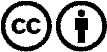 Verspreiding en herbewerking is met naamgeving gewenst! Het materiaal mag echter niet uit de context gehaald gepresenteerd worden.
Met openbaar geld (GEZ, ...) gefinancierde instituties is het gebruik hiervan zonder overleg verboden.Schendingen kunnen strafrechtelijk vervolgd worden.